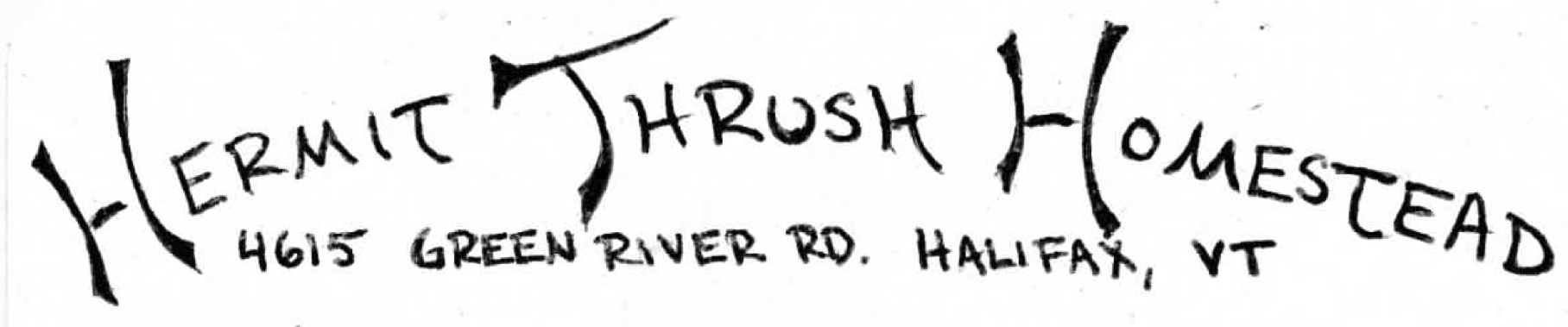 August 3rd, 2012	Hard to believe that August is here already!  Where did July go??? The summer season seems to be accelerating as it progresses—at least here at the homestead.  More rain was certainly welcome this week, and our field just soaked it all in (no puddles or standing water anywhere to be seen after that downpour on Wednesday!). All of our second succession plantings of summer squash and cucumbers are benefiting tremendously from the extra precipitation—they are almost looking like they will surpass the first plantings that had to brave so many weeks without rain.  In other homestead news, Patrick and I are slowly but steadily building up our foundation walls. We are day-dreaming of the day we will be able to backfill, haul everything out of our new root cellar, and start work on the sills and deck of the house above ground!	This week’s share marks the beginning of tomato season!  Fingers crossed that late blight comes late or not at all this year—and there should be many more weeks of bountiful tomatoes!Heirloom Tomatoes and SungoldsGreen String BeansGarlicRed and Green Russian KaleLaurentian Rutabaga (a delicious root vegetable that can be cooked and eaten like a potato— I recommend cooking them with potatoes, roasted, or mashed)Red Leaf LettuceCobbler PotatoesGreen CabbageBasil